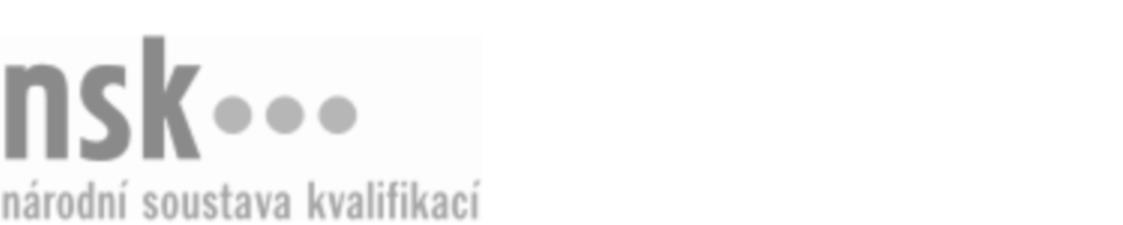 Kvalifikační standardKvalifikační standardKvalifikační standardKvalifikační standardKvalifikační standardKvalifikační standardKvalifikační standardKvalifikační standardAsistent/asistentka v zeměměřictví (kód: 36-146-E) Asistent/asistentka v zeměměřictví (kód: 36-146-E) Asistent/asistentka v zeměměřictví (kód: 36-146-E) Asistent/asistentka v zeměměřictví (kód: 36-146-E) Asistent/asistentka v zeměměřictví (kód: 36-146-E) Asistent/asistentka v zeměměřictví (kód: 36-146-E) Asistent/asistentka v zeměměřictví (kód: 36-146-E) Autorizující orgán:Ministerstvo průmyslu a obchoduMinisterstvo průmyslu a obchoduMinisterstvo průmyslu a obchoduMinisterstvo průmyslu a obchoduMinisterstvo průmyslu a obchoduMinisterstvo průmyslu a obchoduMinisterstvo průmyslu a obchoduMinisterstvo průmyslu a obchoduMinisterstvo průmyslu a obchoduMinisterstvo průmyslu a obchoduMinisterstvo průmyslu a obchoduMinisterstvo průmyslu a obchoduSkupina oborů:Stavebnictví, geodézie a kartografie (kód: 36)Stavebnictví, geodézie a kartografie (kód: 36)Stavebnictví, geodézie a kartografie (kód: 36)Stavebnictví, geodézie a kartografie (kód: 36)Stavebnictví, geodézie a kartografie (kód: 36)Stavebnictví, geodézie a kartografie (kód: 36)Týká se povolání:Pomocný pracovník v zeměměřictvíPomocný pracovník v zeměměřictvíPomocný pracovník v zeměměřictvíPomocný pracovník v zeměměřictvíPomocný pracovník v zeměměřictvíPomocný pracovník v zeměměřictvíPomocný pracovník v zeměměřictvíPomocný pracovník v zeměměřictvíPomocný pracovník v zeměměřictvíPomocný pracovník v zeměměřictvíPomocný pracovník v zeměměřictvíPomocný pracovník v zeměměřictvíKvalifikační úroveň NSK - EQF:222222Odborná způsobilostOdborná způsobilostOdborná způsobilostOdborná způsobilostOdborná způsobilostOdborná způsobilostOdborná způsobilostNázevNázevNázevNázevNázevÚroveňÚroveňOrientace ve vytyčovacích výkresech a geodetické dokumentaciOrientace ve vytyčovacích výkresech a geodetické dokumentaciOrientace ve vytyčovacích výkresech a geodetické dokumentaciOrientace ve vytyčovacích výkresech a geodetické dokumentaciOrientace ve vytyčovacích výkresech a geodetické dokumentaci22Příprava stanoviska a lokality pro geodetické měření a jeho zabezpečeníPříprava stanoviska a lokality pro geodetické měření a jeho zabezpečeníPříprava stanoviska a lokality pro geodetické měření a jeho zabezpečeníPříprava stanoviska a lokality pro geodetické měření a jeho zabezpečeníPříprava stanoviska a lokality pro geodetické měření a jeho zabezpečení22Provádění rekognoskace terénu před měřenímProvádění rekognoskace terénu před měřenímProvádění rekognoskace terénu před měřenímProvádění rekognoskace terénu před měřenímProvádění rekognoskace terénu před měřením22Vyhodnocení stavu geodetických přístrojů a pomůcek a návrh opatření, způsobu opravy nebo rektifikaceVyhodnocení stavu geodetických přístrojů a pomůcek a návrh opatření, způsobu opravy nebo rektifikaceVyhodnocení stavu geodetických přístrojů a pomůcek a návrh opatření, způsobu opravy nebo rektifikaceVyhodnocení stavu geodetických přístrojů a pomůcek a návrh opatření, způsobu opravy nebo rektifikaceVyhodnocení stavu geodetických přístrojů a pomůcek a návrh opatření, způsobu opravy nebo rektifikace22Diagnostika a ošetřování geodetických přístrojů a pomůcekDiagnostika a ošetřování geodetických přístrojů a pomůcekDiagnostika a ošetřování geodetických přístrojů a pomůcekDiagnostika a ošetřování geodetických přístrojů a pomůcekDiagnostika a ošetřování geodetických přístrojů a pomůcek22Přípravné a pomocné práce pro stabilizaci a signalizaci stanoviska a bodu bodového polePřípravné a pomocné práce pro stabilizaci a signalizaci stanoviska a bodu bodového polePřípravné a pomocné práce pro stabilizaci a signalizaci stanoviska a bodu bodového polePřípravné a pomocné práce pro stabilizaci a signalizaci stanoviska a bodu bodového polePřípravné a pomocné práce pro stabilizaci a signalizaci stanoviska a bodu bodového pole22Osazení a stabilizace a signalizace stanoviska a bodu bodového poleOsazení a stabilizace a signalizace stanoviska a bodu bodového poleOsazení a stabilizace a signalizace stanoviska a bodu bodového poleOsazení a stabilizace a signalizace stanoviska a bodu bodového poleOsazení a stabilizace a signalizace stanoviska a bodu bodového pole22Příprava geodetického přístroje k měřeníPříprava geodetického přístroje k měřeníPříprava geodetického přístroje k měřeníPříprava geodetického přístroje k měřeníPříprava geodetického přístroje k měření22Vedení zápisníků různých druhů geodetických pracíVedení zápisníků různých druhů geodetických pracíVedení zápisníků různých druhů geodetických pracíVedení zápisníků různých druhů geodetických pracíVedení zápisníků různých druhů geodetických prací22Provádění jednoduchých geodetických výpočtůProvádění jednoduchých geodetických výpočtůProvádění jednoduchých geodetických výpočtůProvádění jednoduchých geodetických výpočtůProvádění jednoduchých geodetických výpočtů22Manipulace s měřickými pomůckami a jednoduché měřické práceManipulace s měřickými pomůckami a jednoduché měřické práceManipulace s měřickými pomůckami a jednoduché měřické práceManipulace s měřickými pomůckami a jednoduché měřické práceManipulace s měřickými pomůckami a jednoduché měřické práce22Údržba a ošetřování geodetických a měřických pomůcek a přístrojů v zeměměřictvíÚdržba a ošetřování geodetických a měřických pomůcek a přístrojů v zeměměřictvíÚdržba a ošetřování geodetických a měřických pomůcek a přístrojů v zeměměřictvíÚdržba a ošetřování geodetických a měřických pomůcek a přístrojů v zeměměřictvíÚdržba a ošetřování geodetických a měřických pomůcek a přístrojů v zeměměřictví22Asistent/asistentka v zeměměřictví,  29.03.2024 6:57:21Asistent/asistentka v zeměměřictví,  29.03.2024 6:57:21Asistent/asistentka v zeměměřictví,  29.03.2024 6:57:21Asistent/asistentka v zeměměřictví,  29.03.2024 6:57:21Strana 1 z 2Strana 1 z 2Kvalifikační standardKvalifikační standardKvalifikační standardKvalifikační standardKvalifikační standardKvalifikační standardKvalifikační standardKvalifikační standardPlatnost standarduPlatnost standarduPlatnost standarduPlatnost standarduPlatnost standarduPlatnost standarduPlatnost standarduStandard je platný od: 07.10.2020Standard je platný od: 07.10.2020Standard je platný od: 07.10.2020Standard je platný od: 07.10.2020Standard je platný od: 07.10.2020Standard je platný od: 07.10.2020Standard je platný od: 07.10.2020Asistent/asistentka v zeměměřictví,  29.03.2024 6:57:21Asistent/asistentka v zeměměřictví,  29.03.2024 6:57:21Asistent/asistentka v zeměměřictví,  29.03.2024 6:57:21Asistent/asistentka v zeměměřictví,  29.03.2024 6:57:21Strana 2 z 2Strana 2 z 2